Гаврилова Е.А.,учитель начальных классов МБОУ «Хибинская гимназия,
Воронова Т.А.,учитель начальных классов МБОУ «Хибинская гимназия,г. Кировск Мурманской областиТехнологическая карта урока по учебному предмету «Окружающий мир» в 4-ом классе на тему «Символы Российской государственности»Ход урока(Приложение 1). Гербы некоторых стран,  принявших участие в подписании Декларации тысячелетия.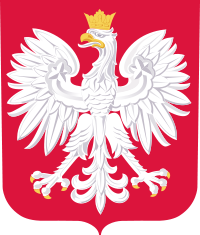 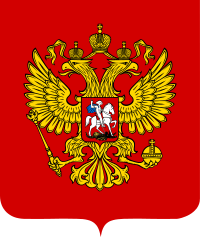 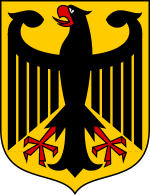 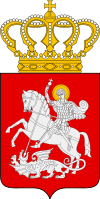 (Приложение 2). «Расписание соревнований» XX зимних Олимпийских игр.(Приложение 3).Флаги России и Голландии. 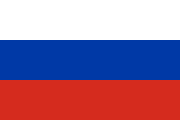 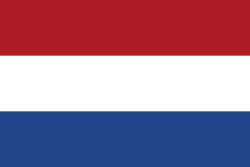 (Приложение 4).Гербы России.  Герб Российской Федерации.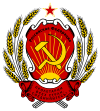     Оборотная сторона печати Ивана III.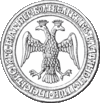         Герб Российской Федерации.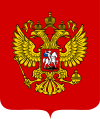     Герб Петра I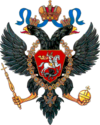 Литература:1. Федеральный конституционный закон от 25.12.2000 N 1-ФКЗ (ред. от 28.12.2010) "О Государственном флаге Российской Федерации".2. Федеральный конституционный закон от 25.12.2000 N 3-ФКЗ (ред. от 22.03.2001)"О Государственном гимне Российской Федерации".3. Федеральный конституционный закон от 25.12.2000 N 1-ФКЗ (ред. от 28.12.2010) "О Государственном флаге Российской Федерации".4. Пчёлов Е.В. "Государственные символы России. Герб, флаг, гимн". Москва, издательство “Русское слово”, 2002 год.5. Романовский В.К. "Символы Российской государственности": Пособие для учителя; Изд-во: М.: Русское слово, 2002 год.6. Алексеев Ю.А. и др. "Моя Родина - Россия". Москва: Триада-фарм, 2007 год.Тип урока: урок-исследованиеАвторы УМК: Плешаков А.А., Крючкова Е.А. Окружающий мир (УМК «Школа России»)Цели урока: расширение знаний о с государственных символах России,определение значения российской символики для граждан страны.Планируемые образовательные результаты (личностные, метапредметные, предметные):Личностные результаты. Осознание своей гражданской идентичности, чувства сопричастности и гордости за свою Родину, народ и историю.Метапредметные результатыУмение ориентироваться в своей системе знаний; осуществлять анализ объектов. Умение строить сообщения в устной и письменной форме; осуществлять поиск необходимой информации для выполнения учебных заданий с использованием учебной литературы,Сотрудничество в поиске информации, умение высказывать собственную точку зрения, организовывать совместную деятельность,  объяснять  и доказывать свой выбор и выполняемые действия, выражать свои мысли полно и точно.Предметные результатыУмение отличать государственные символы России (флаг, герб, гимн) от государственных символов других стран.Знакомство с особенностями государственных символов России, с богатой историей их становления. Оборудование: компьютер, мультимедийная установка.Средства: слайдовая презентация, видео- и аудиоматериалы.Этап урокаДеятельность учителяДеятельность учащихсяПредметныеМетапредметные УУДI. Организационный момент.Проверяет готовность учащихся к уроку.Готовятся к урокуЛичностные: - ориентируются на успех в учебной деятельностиII. Введение в тему урока. Постановка целей урока.- Послушайте стихотворение Саши Чёрного.«О, мать моя, Россия, Русь,
Незыблем трон твой златоглавый,
Люблю тебя, тобой горжусь,
Многострадальной и державной.Россия, Россия, великая сила,
Великая сила, бездонная Русь,
В Россию, в Россию всем сердцем влюблен я,
И с нею останусь навеки, клянусь!»- Какую мысль хотел выразить поэт этими строками? - Есть за что любить Россию и гордиться ею. Она является самой большой по территории страны в мире, в недрах которой сосредоточена значительная часть основных природных ресурсов планеты, обладает большим интеллектуальным потенциалом, является ядерной державой и  входит в состав пяти постоянных членов Совета Безопасности ООН.- Организация Объединенных Наций играет важную роль в области охраны окружающей среды. 8 сентября 2000 года в Нью-Йорке была принята Декларация тысячелетия, которая подтвердила решение о намерении придерживаться во всей экологической деятельности новой этики бережного и ответственного отношения к природе. Этот важный документ подписали представители191 государств.- Рассмотрите гербы некоторых стран,  принявших участие в этой самой представительной за всю историю встрече мировых лидеров, и скажите, участвовала ли Россия в подписании Декларации тысячелетия?  (Приложение 1).- С 7 по 23 февраля в российском городе Сочи прошли XXI Олимпийские  зимние  игры, которые  стали лучшими во всей истории Зимних Олимпийских игр. Но начиная с 1924 года по 1952 год, наша страна не участвовала в Зимних Олимпийских играх.- Рассмотрите таблицу «Расписание соревнований». Она была составлена для  XX зимних Олимпийских игр,  проходивших в итальянском городе Турине  с 10 по 26 февраля 2006 года. Принимали ли участие в этой Олимпиаде российские спортсмены? (Приложение 2).- В Турине российская команда завоевала 22 медали. Из них 8 золотых, 6 серебряных и 8 бронзовых. Россия заняла 5 место в мире по сумме медалей.- Давайте посмотрим церемонию вручения медалей российским спортсменам. (Просмотр видеофрагмента до звучания гимна Российской Федерации).- Чем заканчивается эта церемония?- Как вы считаете, что олицетворяет Россию на международном уровне?  - Сформулируйте цель нашего урока.Слушают стихотворение. Слушают вопросы учителя, отвечают на них.Слушают вопросы учителя, отвечают на них.Слушают вопросы учителя, отвечают на них.Просматривают видеофильм. Отвечают на вопросы учителя и выдвигают предположения. Формулируют цель урока.Учатся испытывать чувство гордости за свою Родину, российский народ и историю России;учатся отличать государственные символы России (флаг, герб, гимн) от государственных символов других стран.Познавательные:-  осуществляют поиск необходимой информации (из рассказа учителя, родителей, из собственного жизненного опыта, фильмов)
- сравнивают информацию, анализируют, обобщают.Коммуникативные:-выражают свои мысли полно и точно.Регулятивные:- принимают и сохраняют учебную задачу, ставят цель.III. Изучение нового материала. Работа в группах.- Вы хорошо знаете, как выглядят современные символы нашего государства. Но каждый из них имеет богатую историю возникновения. Предлагаю подробнее узнать о становлении государственной символики России. Работать будем в группах, а оценивать нашу работу будут консультанты, которые изучали историю создания герба, флага и гимна Российской Федерации.Задание 1 группе.Рассмотрите флаги России и Голландии. Выскажите предположение, почему эти флаги так похожи? (Приложение 3).Задание 2 группе.Рассмотрите гербы России. Расположите в  хронологической последовательности их возникновения. (Приложение 4).Задание 3 группе.Прослушайте современный гимн России и гимн СССР, так называлось наше государство с 1922 года по 1991 год. Сравните их и заполните таблицу «Сходство и различие гимнов».Распределяются в группы.Распределяют роли.Сравнивают флаги России и Голландии, располагают  в  хронологической последовательности  возникновения гербов России, прослушивают гимн СССР и  РФ. Обсуждают и высказывают предположения, заполняют таблицу.Знакомятся с особенностями государственных символов России, с богатой историей их становления. Познавательные:-осуществляют актуализацию личного жизненного опыта, анализируют и сравнивают  информацию, устанавливают причинно-следственные связи.Коммуникативные:-организовывают совместную деятельность,  объясняют и доказывают свой выбор и выполняемые действия.Регулятивные:-составляют план действий, дополняют, уточняют высказанные мнения по существу поставленного задания.IV. Проверка работы в группах. Рассмотрим результаты работы групп.Формулируют выводы из изученного материала, представляют результаты, обмениваются мнениями, дают самооценку и оценку результатов деятельности.Консультанты проверяют правильность ответов и дают историческую справку о возникновении герба, флага и гимна Российской Федерации.Понимают особую роль России  в мировой истории, формируют уважительное отношение к России.Познавательные:- структурируют  найденную информацию в нужной форме;Коммуникативные:- понимают возможность различных позиций других людей, отличных от собственной, ориентируются на позицию партнера в общении и взаимодействии.Регулятивные:-контролируют правильность ответов, дополняют и уточняют высказывания.V. Изучение нового материала. Продолжение. Работа в группах.Задание 1 группе.Прочитайте выдержки из Федерального Конституционного закона «О Государственном гербе Российской Федерации», где может использоваться этот символ. Заполните таблицу.Задание 2 группе. Прочитайте выдержки из Федерального Конституционного закона «О Государственном флаге Российской Федерации», где может использоваться этот символ. Заполните таблицу.Задание 3 группе.Прочитайте выдержки из Федерального Конституционного закона «О Государственном гимне Российской Федерации», где может использоваться этот символ. Заполните таблицу.Читают  выдержки из текстов, заполняют таблицы.Сравнивают и классифицируют информацию, устанавливают и выявляют причинно-следственные связи в окружающем мире.Познавательные:-осуществляют актуализацию личного жизненного опыта, анализируют и сравнивают  информацию, устанавливают причинно-следственные связи.Коммуникативные:- работают в группах, активно  сотрудничают  в поиске и выборе информации.Регулятивные:-принимают и сохраняют учебную задачу; составляют план действий, дополняют, уточняют высказанные мнения по существу поставленного задания.VI. Проверка работы в группах. Рассмотрим результаты работы групп.Представляют результаты исследования  о неизвестных фактах использования герба, флага и гимна Российской Федерации.Учатся испытывать чувство гордости за свою Родину, российский народ и историю России.Познавательные:-осознанно и произвольно строят  речевое высказывание.Регулятивные:- составляют план и последовательность действий, оценивают учебные действия.VII. Создание мини-проектов. Работа в группах.- Наше государство называется Российская Федерация, в состав которой входят 85 субъектов. Мурманская область – один из них. Поскольку государство имеет триединство государственных символов, то и каждый субъект Российской Федерации имеет три символа: герб, гимн, флаг. Государственную символику имеют и города России.Задание 1 группе.- По описанию сложите образ герба Мурманской области из  пазлов и выполните из них  аппликацию.Герб Мурманской области представляет собой четырёхугольный, с закругленными нижними углами, заостренный в оконечности геральдический щит, в лазоревой главе которого золотое северное сияние. В червленом поле скрещенные золотой якорь и серебряные кирка с мечом.Северное сияние символизирует расположение Мурманской области за Полярным кругом. Якорь — символ мореплавания, рыбного промысла. Кирка — символ горно-рудной промышленности. Меч — символ ратного труда и воинской славы. Лазурь — символ красоты и величия. Червлёный цвет — символ мужества и силы. Золото — символ богатства. Серебро — символ чистоты.Задание 2 группе.- По описанию сложите образ флага Мурманской области из  пазлов и выполните из них  аппликацию.Флаг Мурманской области представляет собой прямоугольное полотнище, состоящее из двух неравных горизонтальных полос: верхней — синего и нижней — красного цвета. Соотношение ширины полос 4:1 соответственно. Синяя полоса несёт жёлтое изображение северного сияния в виде золотых лучей, расходящихся вверх от тройной дуги, расположенное по центру полосы, длиной, равной ширине синей полосы, общей шириной — 1/2 ширины синей полосы. Отношение ширины флага к его длине 2:3. Задание 3 группе.- По описанию сложите образ герба города Кировска из  пазлов и выполните из них  аппликацию.Щит четверчастный: червлень, золото, золото, лазурь. В первом поле три золотых колоса, в четвертом поле два скрещенных золотых отбойных молотка. В верхней части щита название города.Описание символики: Отбойные молотки обозначают добычу апатитов, а колосья — сельское хозяйство.Различают государственные символы Мурманской области и города Кировска, учатся испытывать чувство гордости за свою Родину, российский народ и историю России.Познавательные:- анализируют  и выделяют информацию, моделируют объекты, проводят анализ и синтез с целью составления целого из частей.Коммуникативные:- понимают возможность различных позиций других людей, отличных от собственной, ориентируются на позицию партнера в общении и взаимодействии.Регулятивные:- составляют план и последовательность действий, прогнозируют результат, оценивают учебные действия.VIII. Проверка работы в группах.  Рассмотрим результаты работы групп.Защищают мини-проекты, обсуждают, обмениваются мнениями, оценивают работу.Различают государственные символы Мурманской области и города Кировска.Познавательные:-осознанно и произвольно строят  речевое высказывание.Коммуникативные:-строят монологическую речь.Регулятивные:-оценивают учебные действия.IX. Итог урока.- Назовите официальные символы Российской Федерации.- Почему герб, флаг и гимн можно назвать историческими?- Какому символу посвящен государственный праздник, отмечаемый 22 августа? – Объясните, как вы понимаете слова: «Отношение к гербу, флагу и гимну России – это отношение к самой России».Отвечают на вопросы учителя, обобщают, рассуждают.Называют и различают государственные символы России, Личностные: учатся испытывать чувство гордости за свою Родину, российский народ и историю России; Познавательные:-  осуществляют поиск необходимой информации Коммуникативные:- высказывают свою точку зрения, обосновывая, выдвигая аргументы. Регулятивные:- определяют успешность выполнения задания и достижения поставленной целиX. Рефлексия. Дайте характеристику слову «символ», используя полученные знания на уроке.С – символизирует ...И – интересная ...М – музыкальное произведение - ...В – ... на коне.О – опознавательный ...Л – ... , что означает красный цвет на флаге России.Дополняют высказывания.Сравнивают и классифицируют информацию, устанавливают и выявляют причинно-следственные связи в окружающем миреПознавательные:-  обобщают материал.Коммуникативные:- высказывают свою точку зрения.Регулятивные:- оценивают правильность собственных действий на уровне адекватной самооценкиXI. Домашнее задание.Напишите мини-сочинение на тему «Роль государственных символов в жизни россиян»День1011121314151617181920212223242526Церемонии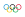 Биатлон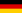 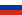 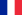 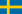 БобслейГорнолыжный спорт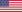 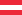  >> 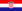 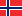  >> Кёрлинг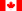 Конькобежный спорт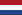 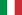 Лыжные гонки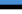 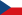 Лыжное двоеборье >> Прыжки с трамплинаСанный спортСкелетон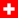 СноубордФигурное катание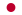 Фристайл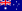 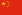 ХоккейШорт-трек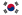 